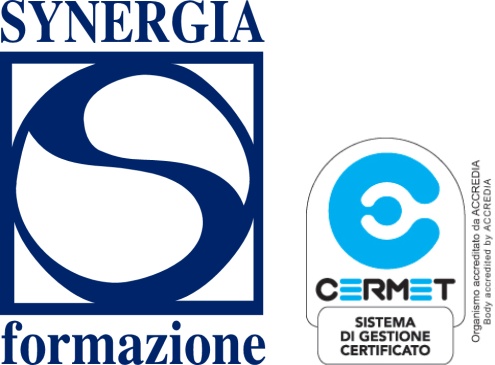 FOCUS ANTICORRUZIONEPUBBLICA AMMINISTRAZIONE ESOCIETA’A PARTECIPAZIONE PUBBLICAPREVENZIONE DELLA CORRUZIONE ELINEE GUIDA SULLA TRASPARENZAProvvedimento del Garante Privacy n. 243 del 15 Maggio 2014DIRITTO DI ACCESSO AGLI ATTI,DIFFUSIONE DI INFORMAZIONI ETUTELA DELLA PRIVACYRESPONSABILITA’Roma, 1 Ottobre 2014  Starhotels MetropoleSynergia Formazione S.r.l – Via Pomba, 14, 10123 – TorinoTel. 011 812 91 12 – Fax 011 817 36 63 – C.F. e P. IVA 08906900017E-mail: info@synergiaformazione.it  - www.synergiaformazione.itpartnership with Synergia Consulting Group Alleanza Professionale  - www.synergiaconsulting.itINDICE DOCUMENTAZIONEL’adozione delle norme in materia di trasparenza come principale misura di prevenzione della corruzione e le prospettive di riforma della normativa anticorruzioneDott. Valerio SarconeLa gestione del Piano Triennale di Prevenzione della Corruzione e del Piano della TrasparenzaDott. Valerio Sarcone al posto di Avv. Daniela BologninoL’applicazione delle norme anticorruzione e trasparenza nelle società a partecipazione pubblica: il Piano Nazionale Anticorruzione e l’aggiornamento dei modelli organizzativi ex D. Lgs. 231/01Avv. Michele PansarellaL’attuazione delle norme sulla trasparenza derivanti dall’attuazione del D. Lgs. 33/2013 per enti pubblici, enti di diritto privato in controllo pubblico e per società partecipate dalle P.A. tra tutela della Privacy, responsabilità da accesso e divulgazione dei datiAvv. Angelita CaruoccioloLe Linee Guida del Garante della Privacy in materia di trattamento di dati personali, contenuti anche in atti e documenti amministrativi, effettuato per finalità di pubblicità e trasparenza sul web da soggetti pubblici e da altri enti obbligatiCons. Stefano ToscheiLe responsabilità per violazione delle misure di prevenzione della corruzione e per la mancata tutela della trasparenzaCons. Pierpaolo GrassoINDICEDOCUMENTAZIONE CD